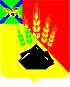 АДМИНИСТРАЦИЯ МИХАЙЛОВСКОГО МУНИЦИПАЛЬНОГО РАЙОНА ПОСТАНОВЛЕНИЕ 
21.11.2022                                              с. Михайловка                                                № 1400-паО проведении публичных слушаний попредоставлению разрешения на условно разрешённый видиспользования земельного участка с кадастровым номером 25:09:010501:2261Руководствуясь ст. 39 Градостроительного кодекса РФ, ст. 7 Федерального закона от 06.10.2003 № 131-ФЗ «Об общих принципах организации местного самоуправления в Российской Федерации», решением Думы Михайловского муниципального района от 26.02.2021 № 46 «Об утверждении Положения о публичных слушаниях, общественных обсуждениях в Михайловском муниципальном районе», в соответствии с Генеральным планом и Правилами землепользования и застройки Михайловского сельского поселения Михайловского муниципального района Приморского края, утверждёнными решениями Думы Михайловского муниципального района от 22.09.2022 № 252 и № 253, рассмотрев заявление Елагина Александра Викторовича, Агафонова Олега Алексеевича, Литвиновой Валерии Игоревны, Телевной Тамары Всеволодовны от 10.11.2022 № 8746, на основании выписки из ЕГРН от 15.11.2022 № КУВИ-001/2022-201127393 администрация Михайловского муниципального районаПОСТАНОВЛЯЕТ:1. Провести публичные слушания по изменению на условно разрешенный вид использования земельного участка из земель населенных пунктов, с кадастровым номером: 25:09:010501:2261, расположенного в территориальной зоне смешанной индивидуальной и малоэтажной застройки Ж-1, местоположение установлено относительно ориентира, расположенного за пределами участка. Ори-ентир часть жилого дома. Участок находится примерно в 182 м, по направлению на юго-запад от ориентира. Почтовый адрес ориентира: Приморский край, Михайловский район, с. Михайловка, ул. Комарова, д. 3, кв. 2, площадью 182 кв. м, с вида разрешенного использования «для ведения личного подсобного хозяйства» на условно-разрешенный вид использования «размещение гаражей для собственных нужд». 2. Публичные слушания провести с участием жителей Михайловского муниципального района в порядке и сроки, установленные федеральным законодательством и решением Думы Михайловского муниципального.3. Установить дату, время и место проведения публичных слушаний: 06.12.2022 в 10.00 часов по адресу: администрация Михайловского муниципального района, Приморский край, Михайловский р-н, с. Михайловка, ул. Красноармейская, 16, каб. 208 (малый зал заседаний).4. Для проведения публичных слушаний утвердить состав организационного комитета в соответствии с постановлением администрации Михайловского муниципального района 11.04.2017 № 536-па «Об утверждении Положения о земельной комиссии и составе комиссии».5. Отделу по культуре, внутренней и молодёжной политике (Рябенко А.Ю.) обеспечить публикацию информационного сообщения в общественно-политической газете «Вперед» Михайловского муниципального района.6. Муниципальному казенному учреждению «Управление по организационно-техническому обеспечению деятельности администрации Михайловского муниципального района» (Корж С.Г.) разместить настоящее постановление на официальном сайте администрации Михайловского муниципального района.7. Контроль над исполнением данного постановления возложить на первого заместителя главы администрации муниципального района Зубок П.А.Глава Михайловского муниципального района –Глава администрации района                                                       В.В. Архипов